 Designing my Questionnaire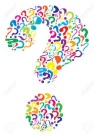 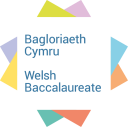 Use the document to help decide what questions you should use in your questionnaire.Use the PowerPoint “Designing my questions” located in stresources – Welsh Bacc – Year 11 – Individual Project – Lesson 10Check with your teacher to make sure that this is ok. Once you are ready, create the questionnaire in a Word document and ask people that are relevant to your investigation to complete.NumberQuestionHow would this question to be answered? Which aim does this help to achieve? 12345678910